Tuesday 12th MayExodus 16: 35The Israelites ate manna forty years, until they came to a land that was settled; they ate manna until they reached the border of Canaan The Israelite people were in the wilderness for a very long time! It could have been avoided, but they certainly took the scenic route! And throughout that time God provided for them. The book of Exodus is the story of their travels, but more than that, it is the story of God’s great faithfulness and provision. When we are faithless, He remains faithful (2 Tim. 2:13). The time in the desert was used by God to teach His people about His character, but it was never His intention that they should remain there. The people saw his miraculous provision of food and water, but this stopped when they reached the Promised Land. It was a new season with different lessons and different miracles. God is totally consistent in His character, but He often surprises us by doing a new thing! What are you learning about the Lord in this season? In what ways have you seen His provision? Let’s ask him to prepare us for what he has next for us.Father, thank you that you are always loving, always good, always Holy, always generous, and we can trust you with all that is to come. We thank you that ‘all we have needed your hand has provided’. As we begin to see changes around us, and as lockdown is eased, we ask you for wisdom and grace for the new season. Help us to see where you are at work and to join in with your great plans. We continue to lift to you those that we know who are afraid, sick, lonely or fearful of the future. Comfort them with your love today, and with the knowledge that all things are in your hands. In Jesus name. Amen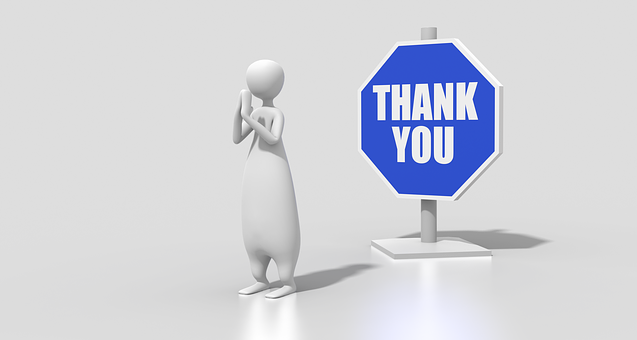 